2022 Intermountain Conference on Engineering, Technology, and Computing (IETC)Welcome to the second annual Intermountain Conference on Engineering, Technology, and Computing. After an inaugural conference interrupted by the COVID pandemic, we are excited to meet in person for the first time.   We have 58 papers in Engineering, 21 in Computing, and 10 papers in Technology We also welcome a new track, engineering, and technology education. It has 8 papers.The theme of this year’s conference, “Innovations and Solutions for Today’s Challenges” expresses one of the two visions of this conference. While engineering, technology, and computing are different disciplines, they work together to create practical solutions. This conference embodies the synergy.The second vision is to tap into the vibrancy of students, especially undergraduate students. This conference especially supports undergraduate students and gives them opportunities to share their innovative ideas. To this end, we also have over forty posters, mainly of undergraduate research and capstone projects.We look forward to a stimulating conference, and hope you find it educational and enjoyable.Neil Harrison, General Chair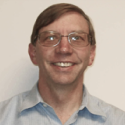 IETC Committee MembersExecutive Chairs					Program ChairsNeil Harrison					Waseem Sheikh   General Chair (UVU)				   Program Technical Chair (Engineering) (UVU)Stephen Schultz					Masood Parvania   General Co-Chair (BYU)				   Program Technical Chair (Engineering) (U of U)Todd Moon					Rawan Al-Nsour   General Co-Chair (USU)				   Program Technical Chair (Technology) (UVU)Mohammad A.S. Masoum			Tyler Bird   Advisory Chair (UVU)				   Program Technical Chair (Technology) (UVU)Saeed Moaveni					Jingpeng Tang   Advisory Chair (UVU)				   Program Technical Chair (Computing) (UVU)Kazem Sohraby					John Edwards   Advisory Chair (UVU)				   Program Technical Chair (Computing) (UVU)Stefan Harlan					Khaled Shaaban   Sponsorship Chair & Industry Liaison (UVU)	    Education Tech Chair (Eng, Tech & Comp) (UVU)Mohammad Shekaramiz   IEEE Liaison and Publications Chair (UVU)Supporting Chairs and Organizing Committee MembersShanker ShresthaIEEE Publicity ChairDan Hatch Web Chair (UVU)Meleah Gearig Web Intern (UVU)Masood AminPublicity and Public Relations Chair (UVU)	Dawn BurgessRegistration Chair (UVU)Israd JaafarAbstract Management & Papers (UVU)Afsaneh MinaieLocal Arrangements Chair (UVU)Reza SanatiLocal Arrangements Chair (UVU)Frank JonesPoster ChairStephen LeyPoster Co-ChairConference Technical CommitteeDan Donahoe
Past Chair of IEEE Utah SectionShanker Shrestha
Chair IEEE Utah SectionChad Kidder					Past Chair of IEEE Utah Section Paul Moses
University of Oklahoma, USAFarhad Shahnia
Murdoch University, Australia  Peter Wolfs
Central Queensland University, AustraliaAdel Ali
St. Cloud State University, USAReza Razzaghi
Monash University, AustraliaKim Brown
Utah Valley University, USAAhmed Abu-Siada
Curtin University, AustraliaYaser Derakhshandeh
Shahrekord University, IranDongsheng Brian Ma
University of Texas at DallasChad Kidder
Past Chair IEEE Utah SectionRose Hu
IEEE Fellow, Utah State University, USANeil Harrison
Utah Valley University, USAMahdi Bojnordi
University of Utah, USABaigen Cai
Beijing Jiaotong University, ChinaYuri Tijerino
Kwansei Gakuin University, JapanDaryoush Habibi
Edith Cowan University, AustraliaAli Karrech
University of Western Australia, AustraliaS. M. Muyeen
Curtin University, Australia Tyler Bird
Utah Valley University, USACynthia Furse
IEEE Fellow, University of Utah, USADan Christensen
Chair IEEE Senior Member ElevationJacob Gunther
IEEE Senior Member, Utah State University, USAWei Wang
San Diego State University, USASyed Islam
Federation University, AustraliaRegan Zane
Utah State University, USAZann Anderson
Utah Valley University, USAXiangjing Su
Shanghai University of Electric Power, ChinaSara Deilami
Macquarie University, AustraliaKeyue Smedley
University of California, Irvine, USALarry Zeng
Utah Valley University, USAIETC ScheduleFriday, May 139:00 – 10:00	 Opening Session, Room CS 404	9:00 - 9:15   Opening remarks, Chairs9:40 – 10:00 Keynote: Jake Barker, Rocky Mountain Power Continual Reliability Improvement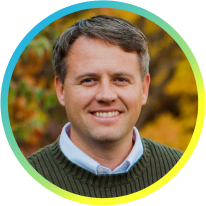 PacifiCorp has continually and steadily improved its service reliability to customers as measured by SAIDI and SAIFI. This presentation will detail the programs and practices put in place to achieve continual improvement, as well as discuss ideas for future improvement.Jake Barker serves as director of distribution engineering and area transmission planning for PacifiCorp. He also has responsibility for customer generation engineering and power quality engineering. His responsibilities include ensuring PacifiCorp’s distribution and sub-transmission grid provides adequate capacity to serve customers reliably, customers’ power quality is within standards and customer generation installations comply with company interconnection policy. Previous to his current role, Barker worked in asset management developing the 10 year capital plan for major projects as well as managing customer engineering services and smart grid. Barker’s background at PacifiCorp includes service as a transmission planner, manager of distribution engineering and distribution engineer for downtown Salt Lake City, Utah. Prior to PacifiCorp, Barker worked for the Salt Lake Organizing Committee for the Olympic Winter Games of 2002 as a project engineer in timing and scoring. He received a master of business administration degree from the University of Utah, and an electrical engineering degree from Utah State University.10:00 – 10:20	Break Poster Session: Location: CS Building-Losee Center Breezeway10:20 – 11:40	Session 1Engineering 1 (Controls\Electrical Engineering 1) – Room CS 410 Session Chair: Afsaneh MinaieNonlinear Control Algorithm for Systems with Convex Polytope Bounded Nonlinearities Olli Jansson and Matt HarrisNonlinear, Low-Energy-Actuator-Prioritizing Control Allocation for Winged eVTOL UAVs Mason B. Peterson, Randal W. Beard, and Jacob B. WillisTemperature Uniformity Control in a Gas Heated Box Furnace Arthur Peck and Dakota RobersonEngineering 2 (Machine Learning/Artificial Intelligence 1) - Room CS 411Session Chair: Mohammad ShekaramizSparse Bayesian Learning via Variational Bayes Fused with Orthogonal Matching Pursuit		Mohammad Shekaramiz and Todd K. MoonOffline Signature Verification: A Study on Total Variation versus CNN		Kateryna Anatska and Mohammad ShekaramizSystem Identification and Machine Learning Model Construction for Reinforcement Learning Control Strategies Applied to LENS System		Golam Gause Jaman, Asa Monson, Kaman Roy Chowdhury, Marco Schoen, and Thomas WaltersComputing 1 (Systems) - Room CS 402Session Chair: Paul BodilyExploring AV1 Encoder Potentials for Priority-Driven Wireless Multimedia Services		Evan Ballesteros, Krishna Murthy Kattiyan Ramamoorthy, and Wei WangHuman Cognition Aware QoE for NOMA Pricing: A Prospect-Theoretic Augmentation To Non-Orthogonal Wireless Multiple Access		Wei WangCommunication without Connection		Jeffrey Johnson, Robert Foster Houghton, and Alex JensenA Reference Architecture for Healthcare Systems with Coded Terminology Support		Renato F. Bulcao-Neto, Valdemar V. Graciano Neto, and Alessandra Alaniz MacedoEducation 1 (Education and Technology) – Room CS 403Session Chair: Larry ZengCurriculum Development for Teaching Cybersecurity of Industrial Control Systems & Critical-Infrastructure		Basil Hamdan and Rawan Al NsourOnline Engineering Education: Laboratories Factors and Barriers During the Pandemic - A Case Study Rawan Al-Nsour, Ruba Alkhasawneh, and Sura AlqudahSyntax Exercises and Their Effect on Computational Thinking Marina Johnson, Hillary Swanson, and John EdwardsExamples of Machine Learning Models from Classic to Modern Gengsheng L. ZengTechnology 1 (Mixed Reality/ Technology Design) – Room CS 401		Session Chair: Kodey CrandallTeaching & Learning in Virtual Reality: Metaverse Classroom Exploration 		Emily Hedrick, Michael Harper, Eric Oliver, and Dan HatchTheatrical and Spatial Modes of Presenting the Endowment Ritual in Latter-day Saint Temples		Brandon R. RoUsing Biometric Data to Assess the Interior Design of Transitional Housing		Derek StevensPoster Judging Session 1: CS Building-Losee Center Breezeway11:40 – 1:00	Lunch	Poster Session: Location: CS Building-Losee Center Breezeway1:00 – 2:20	Session 2Engineering 3 (Transportation Engineering 2) – Room CS 410Session Chair: Khaled ShaabanChallenges and Lessons Learned from Building a New Road Drainage System in a Developing Country	Khaled ShaabanCOVID-19 Impact on Traffic Fatalities in Utah	Khaled Shaaban and Mitch MortimerEffect of Through Movement Flow Rate on Left-Turn Lane Utilization at Signalized Intersections	Mohammad Shareef Ghanim and Khaled ShaabanDriver Compliance at All-Way Stop-Controlled Intersections	Khaled Shaaban, Steven Taylor, Ryan Jackson, and Dustin WallEngineering 4 (Machine Learning/Artificial Intelligence 2) - Room CS 411Session Chair: Mohammad ShekaramizAutomated Hearing Impairment Diagnosis Using Machine Learning		Kyra Taylor, Waseem SheikhIdentifying Patterns in Fault Recovery Techniques and Hardware Status of Radiation Tolerant Computers Using Principal Components AnalysisFereshteh Ramezani, Christopher Major, Colter Barney, Justin Williams, Brock J. LaMeres, and Bradley M. WhitakerFacial Password Data Augmentation		Shad Torrie, Andrew Sumsion, Zheng Sun, and Dah-Jye LeeFeature Analysis in Satellite Image Classification Using LC-KSVD and Frozen Dictionary Learning		Kaveen Liyanage and Bradley M. WhitakerComputing 2 (Machine Learning 1) – Room CS 402Session Chair: JP TangComposition of Short Stories Using Book Recommendations		Delaney Moor, Aleksandar Petrovic, Caitlyn Bailey, and Paul BodilyStock Market Feature Selection Using Orthogonal Array		Jingpeng Tang, Qianwen Bi, Ian Beal, Eric Stauffer, Yashwanth Kotha, and Smita GuptaAdaptive Encrypted Traffic Characterization via Deep Representation LearningJonathan Wintrode and David DeTienneEducation 2 (COVID-19 and Online Teaching) – Room CS 403Session Chair: Ghimire, AashishQuantifying Student Struggles using Heatmaps and Keystroke Data		Gordon Fjeldsted and John EdwardsIntrospection with Data: Recommendation of Academic Majors Based on Personality Traits		Aashish Ghimire, Travis Dorsch, and John EdwardsRemote Microelectronics Laboratory Education in the COVID-19 Pandemic		Chris J. WinsteadImpact of the COVID-19 on Undergraduate Research for Engineering Students and Possible Strategies to Promote Research		Khaled Shaaban and Alaa AlsarhanTechnology 2 (Technology Management)– Room CS 401		Session Chair:  Rawan Al-NsourDeveloping & Implementing a System of Rubrics for Assessing Interaction Design 		Dan Hatch and Eric OliverWhat Twitter is Saying About Women in Technology		Kelsey Stephens and Kodey Stephen CrandallExamining the Role of Art in Healthcare Architecture through Pre-Attentive Visual Processing Software and Surveys		Ian HargraveDigital Twins in Control Cabinet Construction		Dusko Lukac, Sergio Montiel, Jeffrey Kilburn, Sean Mulherrin, Todd Telles, and Ahmad OmariPoster Judging Session 2: CS Building-Losee Center Breezeway2:20 – 2:40	Break	Poster Session: Location: CS Building-Losee Center Breezeway2:40 – 3:40	Session 3Engineering 5 (Transportation Engineering 3) – Room CS 410Session Chair: Khaled ShaabanOperational Performance of Signalized Intersections: HCM and Microsimulation Comparison	Mohammad Shareef Ghanim, Khaled Shaaban, and Suhaib AllawiAnalysis of Pedestrian Crashes in Utah	Khaled Shaaban and Austin PinterEngineering 6 (Wind Turbine Inspection: Machine Learning/Drone Path Planning) – Room CS 411Session Chair: Mohammad ShekaramizDrone Path Planning and Object Detection via QR Codes; A Surrogate Case Study for Wind Turbine Inspection		Branden Pinney, Shayne Duncan, Mohammad Shekaramiz, and Mohammad A.S. MasoumLocating and Extracting Wind Turbine Blade Cracks Using Haar-like Features and Clustering	Cherif Seibi, Zachary Ward, Mohammad A.S. Masoum, and Mohammad ShekaramizResidual and Wavelet based Neural Network for the Fault Detection of Wind Turbine Blades	Lalle M. N’diaye, Austin Phillips, Mohammad A.S. Masoum, and Mohammad ShekaramizWind Turbine Fault Classification Using Support Vector Machines with Fuzzy LogicColton Seegmiller, Blake Chamberlain, Jordan Miller, Mohammed A.S. Masoum, Mohammad ShekaramizComputing 3 (Image processing) - Room CS 402Session Chair: Bob HoughtonHandwritten Multi-Digit Recognition with Machine Learning	Soha Boroojerdi and George RudolphLearn Dynamic Facial Motion Representations Using Transformer Encoder	Zheng Sun, Andrew Sumsion, Shad Torrie, and Dah-Jye LeeEngineering 7 (Communications Engineering 1) – Room CS 403Session Chair: Todd MoonSoft Linear Algebra over Noisy GF(2) matrices	Todd K. Moon and Jacob H. GuntherScheme of Secure Satellite Intercommunications Based at Solar Photons	Huber Nieto -ChaupisOutdoor Surveillance and Mitigation of Infected Zones Through Engineered Electrical Fields	Huber Nieto-ChaupisUsing Dual Approximation for Best Linear Unbiased Estimators in Continuous Time, with Application to Continuous-Time Phase EstimationTodd K. Moon, Randy Christensen, and Jacob H. GuntherTechnology 3 (Automotive/ Industrial Automation) – Room CS 401Session Chair: David FrameUsing Gasoline Engines to Power Electric Cars		Edward Durney and Brian DurneyLightweight Foldable Robotic Arm for Drones		Wesley Thomas, Parker Wegrowski, Jacob Lemirick, and Taher DeemyadMake Cars Modular Again		Edward Durney and Brian DurneyPoster Judging Session 3: CS Building-Losee Center Breezeway3:45 – 4:45	Session 4Engineering 8 (Mechanical and Civil Engineering 1) – Room CS 410Session Chair: Masood AminDesign and Development of a Single-Stage Axial Compressor Testbench	Shishir Khanal, Cooper Dastrup, Andrew Anderson, Anish Sebastian, and Marco P. SchoenSarrus Linkage Aerial Drone Arm	Jacob Lemirick, Wesley Thomas, Parker Wegrowski, and Taher Deemyad Jet Engine Modeling Using T-MATS with Experimental Verification	Kellie Wilson, Marco P. Schoen, and Ji-Chao LiEngineering 9 (Communications Engineering 2) – Room CS 411Session Chair: Todd MoonSoft Solution of Noisy Linear GF(2) Equations		Todd K. Moon, Jared O. Jensen, and Jacob H. GuntherDoppler Shift and Envelope Distribution of V2V Channels at 5.9 GHz in Suburban Environments		Carlos A. Gutierrez, Willie Harrison, Michael Rice, Bryan Redd, and Autumn TwitchellFabrication of Metallic Far-Infrared FiltersJared E. Payne, Joseph Eddy, Hunter R.J. Stevenson, Brad Ferguson, Ryan T. Beazer, Gregory N. Nielson, and Stephen M. SchultzComputing 4 (Machine Learning 2) - Room CS 402Session Chair: Larry ZengSketch-a-Map (SAM): Creative Route Art Generation		Marcus Goeckner, Kirill Brainard, Austin Lyman, and Paul BodilyAuthorship Verification via Linear Correlation Methods of n-gram and Syntax Metrics		Jared Ray Nelson and Mohammad ShekaramizUsing Neural Networks to Model the Spread of COVID-19		Isaac Boyd, David Hedges, Benjamin T. Carter, and Bradley M. WhitakerTechnology 4 (Technical Sessions) – Room CS 403		Session Chair: Tyler BirdIT/OT Cyber Security		Rockwell Automation / Codale - MATTSON JacobSiemens Motor Management and Data Usages		Siemens Industry / Mark BergerPost-Pandemic IoT Electronics/ Accelerated Change		Engineering Technology / David W. FrameSaturday, May 149:00 – 9:30	Plenary, CS 404Keynote: Tulinda Larsen, Utah Advanced Materials Manufacturing Initiative: New Technologies in Manufacturing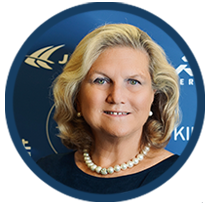 Dr. Tulinda Larsen is Executive Director, Utah Advanced Materials and Manufacturing Initiative (UAMMI), a public-private partnership to elevate the advanced materials and advanced manufacturing industry in Utah. She serves as the key spokesperson for UAMMI at industry events and before government agencies.She began her career in Washington, D.C. as an economist at the US Department of Transportation, where she gained experience in the air transport industry. For more than 40 years, she has been a practicing economist studying various aspects of the aerospace industry.Dr. Larsen is also an Adjunct Professor in the School of Business, Embry Riddle Aeronautical University, Worldwide Campus. She holds a Doctorate of Management from University of Maryland Global Campus, BA and MA in economics from The George Washington University.9:40 – 10:40 	Session 5Engineering 10 (Communications Engineering 3) – Room CS 410Session Chair: Todd K. MoonAudio Event Recognition in Noisy Environments using Power Spectral Density and Dimensionality Reduction		Siddat Bin Nesar and Bradley M. WhitakerOpen-Source Antenna Pattern Measurement System: Development and Applications		Christian HearnEngineering 11 (Transportation Engineering 1) - Room CS 411Session Chair: Khaled ShaabanA Time-Series Analysis of Traffic Crashes in New York City		Khaled Shaaban and Mohamed IbrahimReview of Factors Affecting Public Transportation Ridership		Khaled Shaaban and Abdalla SiamCOVID-19 and Public Transportation Usage in Utah		Khaled Shaaban and Luke MaeserDesign Challenges for Hyperloop Transport Systems		Khaled Shaaban and Essam RadwanComputing 5 (Applications) - Room CS 402Session Chair: Sayeed SajalThe Quality Attributes and Architectural Tactics of Amazon Web Services (AWS)		Neil Harrison and Hind MilhemKAMI: Leveraging the power of crowd-sourcing to solve complex, real-world problems		Kaden Marchetti and Paul BodilyEngineering 12 (Civil/Environmental Engineering 1) - Room CS 403Session Chair: Ben WillardsonEvaluation of Cleaning Methods for Restoring Water Drainage Through Pervious Concrete Pavement		Leah C. Guthrie and W. Spencer GuthrieInvestigation of High-Frequency Ground-Penetrating Radar for Detecting Debonding of Asphalt Overlays on City Streets		Ammon K. Hymas, Maia A. Nelsen, Adam Z. Guthrie, Robert J. Stevens, and W. Spencer GuthrieIncorporating Waste Plastic in Cement-Lime Mortar Mixtures		Alex P. Guthrie, Nathan J. Weaver, W. Spencer Guthrie, and Aaron N. WeaverTechnology 5 (Technology Design) - Room CS 401		Session Chair: Dan HatchUsing Modular Model Cars to Drive Innovation and Learning		Brian Durney and Edward DurneyMobile Remote Assistance with Augmented Reality Applied in a Power Distribution Utility: A Qualitative StudyPaula Zenni Lodetti, Aguinaldo B. dos Santos, Leandro Takeshi Hattori, Edgar Gerevini Carvalho, and Marcos A. Izumida Marins10:40 – 11:00	Break11:00 – 12:00	Session 6Engineering 13 (Controls\Electrical Engineering 2) – Room CS 410Session Chair: Afsaneh MinaieDesign and Implementation of a Quadcopter Drone Control System for Photography Applications		Blake Chamberlain and Waseem SheikhDesign, Analysis, and Manufacturing of a Novel Electrically-Assisted Human Powered Vehicle		Tyler Orr, Nathan Robertson, Jonathan Hill, Kevin McAllister, Chandler Hoopes, and Israd JaafarDesign of a Multi-Effects Guitar Pedal Controlled via Bluetooth App		Nick Robillard, Charles Farrell, Miles Pearson, and Hua TangEngineering 14 (Power Systems\Electronics 1) - Room CS 411Session Chair: Ehsan RohaniBusiness Models for Charter Electric Bus FleetsLucas Silveira dos Santos, Cesare Quinteiro Pica, Rodolfo Sabino de Moura, Pamela Rugoni Belin, Marcos Aurelio Izumida Martins, Jessica Ceolin de Bona, and Luiz Henrique CruzEvolution of Electric Mobility in Brazil and Study of Charging Infrastructure to Meet the Expected DemandFlavio de Faveri, Daniel Gomes Makohin, Pamela Rugoni Belin, Cesare Quinteiro Pica, Leonardo Gasparini Duarte, Marcos Aurelio Izumida Martins, Marco Aurelio Gianesini, and Thiago JeremiasLong Range Sensor Network for Disaster ReliefElliot Elison, Ehsan RohaniComputing 6 (Education and Communication) – Room CS 402Session Chair: Abraham TengTemporal Abstract Syntax Trees for Understanding Student Coding Thought Process		Delaney Moore, John Edwards, Hamid Karimi, Rajiv Khadka, and Paul BodilyAutomated Unit Testing and Test-Driven Development Approach to Teaching C++		Kyra Taylor and Waseem SheikhBabelFish: A Seamless Solution to Communicate with Multi-Lingual Individuals		Clay Keisel and Sayeed SajalEngineering 15 (Civil/Environmental Engineering 2) – Room CS 403Session Chair: Ben WillardsonFactors that Influence a Student’s Decision to Pursue a Bachelor’s Degree in Civil Engineering		Gina Young, Alexis Post, and W. Spencer GuthrieUtah Lake Nutrient Cycling Studies: Limnocorral Usage and ExperimentsRachel Ann Valek, Emily Sara Walmer, Cristian Alun Dorrett, Kaylee Brook Tanner, Anna Catherine Cardall, Gustavious Williams, and Woodruff MillerMineral Precipitation in Utah Lake and its Effluent Mixing Zones		Jacob Taggart, Theron Miller, Alexis Navarre-Sitchler, and Gregory Carling12:00 – 1:00	Lunch1:00 – 2:20	Session 7Engineering 16 (Power Systems\Electronics 2) - Room CS 410Session Chair: Ehsan RohaniLaser Assisted Cleaving for Waveguide Facets on Silicon		McKay Formica, Noah Boehme, Tyler Adams, Gracie Richens, Aaron HawkinsCharge Detection Mass Spectrometry of Micron-Sized Particles Using a Differential Amplifier		Parker Allred, JuHang Kim, Yixin Song, Shiuh-hua Wood Chiang, and Aaron R. HawkinsParticle Concentration using Electroactuated Nanopumps		Hollis Belnap, Samuel Lahti, and Aaron HawkinsAccelerated Protection Methodology for Broken Conductor Protection - An Implementation Case		Diogo Vinicius Joao, Hamilton G. B. Souza, Marcos A. Izumida Martins, and Kennedy A. MartinsEngineering 17 (Mechanical and Civil Engineering 2) – Room CS 411Session Chair: Masood AminAdvanced Folding Robotic Arm for Quadcopters		Parker Wegrowski, Wesley Thomas, Jacob Lemrick, and Taher DeemyadObject Detection and Navigation Strategy for Obstacle Avoidance Applied to Autonomous Wheelchair Driving		Nusrat Farheen, Golam Gause Jaman, and Marco P. SchoenDevelopment of a Transparent Cryogenic Probe Card Based on Silicon CarbideRyan Beazer, Jared Payne, Gregory N. Nielson, Rebecca Anderson, Madeline Thompson, Topher Johnson, Brad Ferguson, and Stephen SchultzMachining of Silicon Carbide Wafers		Madeline Thompson, Bradley Ferguson, Gregory N. Neilson, and Stephen SchultzComputing 7 (Security and Theory) - Room CS 402Session Chair: John EdwardsA Comprehensive Survey: Cybersecurity Challenges and Futures of Autonomous Drones		Nyles Durfey and Sayeed SajalUtilizing a Blockchain for Managing Sensor Metadata in Exposure Health StudiesAaruchi Sarbhai, Ramkiran Gouripeddi, Philip Lundrigan, Pavithra Chidamdaram, Aakanksha Saha, Randy Madsen, Julio Facelli, Katherine Sward, and Sneha Kumar KaseraVisualizing the 3SAT to CLIQUE Reduction Process		Kaden Marchetti and Paul BodilyJohn the Ripper: An Examination and Analysis of the Popular Hash Cracking Algorithm		Paul BodilyEngineering 18 (Mechanical and Civil Engineering 3) - Room CS 403 Session Chair: Ben WillardsonUnbalanced Civil Engineering Education on SustainabilityIrma Wang
Analysis of Long-Term Chlorophyll Trends in Utah Lake using Landsat Data and Lake Regions		Kaylee Brook Tanner, Anna Catherine Cardall, and Gustavious Paul Williams             A Thermoacoustically-Driven Vocal Tract ModelVeronica Gunyan, Benjamin Miera, Abolfazl Amin, Bonnie Andersen            Rebalancing Civil Engineering Education to Address Social Aspects of SustainabilityXiaomei Wang, Andrew J. South, W. Spencer Guthrie, Clifton Farnsworth2:30 – 3:00	Closing session, Room CS 404	Closing remarks, student awards